      Ministerio de Educación                  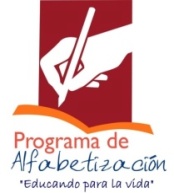 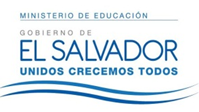                        Dirección Nacional de Educación de Jóvenes y AdultosAYUDA MEMORIA COMISION NACIONAL DE ALFABETIZACIÓN (CNA)Fecha: 08 de octubre de 2015Lugar: Sala de reuniones de DNEJAHora: 9:00 a.m.Agenda desarrollada:Los acuerdos tomados en la reunión son los siguientes:Que la DNEJA solicite audiencia con el alcalde de San Salvador y el de San Miguel para gestionar apoyo a la ejecución del PNA. A la reunión con el señor alcalde de San Salvador asistirán Licda. Reina Gladis, Licda. Sonia Damas, Licdo. Fabián Bruno y Licda. Azucena Quinteros.A la reunión de San Miguel asistirán Licda. Zoila Romero y representantes de UGB, CEAAL y UNIVO.Licda. Azucena enviará por correo con el formato para  la sistematización de la información de las instituciones miembros de la CNA, como parte de las acciones de la Subcomisión de seguimiento.Que la subcomisión  de seguimiento mantenga informado a todos los miembros de la CNA sobre las diferentes actividades y reuniones de las Comisiones Departamentales, para su posible participación.Se suspende la reunión de la CNA que estaba programada para el día 23 de octubre.Realizar el día 12 de noviembre el  encuentro nacional, con las Comisiones Departamentales con dos propósitos: evaluar el trabajo realizado y proyectar el trabajo para el 2016, y formativa: desarrollar temática sobre Objetivos de desarrollo del Milenio y la Alfabetización.La DNEJA solicitará el apoyo de Don Roberto Cuéllar, Director Regional de OEI, para que aborde el tema Objetivos de desarrollo del Milenio y la Alfabetización, en la jornada con las comisiones.La DNEJA  gestionará reunión con Viceministra de Salvadoreños en el exterior, para presentarle las propuestas de la CNA.Realizar la última reunión de la CNA el día 26 de noviembre, en espacio que la UTEC  ha propuesto para la actividad de cierre de año del trabajo de  la CNA).Asistencia:No.HoraTemaResponsable19:00 a.m.Bienvenida Licda. María Angélica Paniagua29:10 a.m.Lectura y aprobación de  registro de reunión anterior Licda. María Angélica Paniagua39:30a.m.Presentación de nueva estructura MINEDLicda. María Angélica Paniagua410:00 a.m.Informes:Avances del PNASubcomisionesGestión Seguimiento y EvaluaciónLicda. María Angélica Paniagua511:10 a.m.Actualización de actividades de cierre de año.Programación POA 2016 Licda. María Angélica Paniagua611:45 a. m.Acuerdos y  cierreLicda. María Angélica PaniaguaNombre de la InstituciónNombre del titular y cargo1.         Universidad Francisco GavidiaLic. Zoila Luz Romero Callejas 2.          Universidad PanamericanaLicda. Sonia Elizabeth Damas García  3.         Consejo de Educación Popular de América Latina y El Caribe - CEAALLicda. Lilian Noemí Azucena Quinteros 4.         Universidad Don BoscoLicdo. Fabián Antonio Bruno Funes5.         Organización de   Estados Iberoamericanos para la Educación, la Ciencia y la Cultura (OEI)Licda. Reina Gladis Menjívar de Galdámez6.     Alcaldía Municipal de San MarcosVladimir Ernesto Chanchán Medina 7. UNICAESLicdo. Henry William Molina Valiente8.  DNEJAMaría Angélica Paniagua9.  DNEJAMaría Estebana Chévez